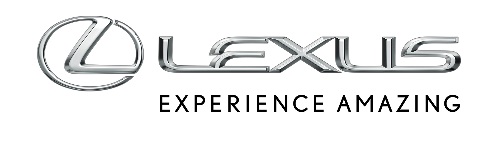 30 SIERPNIA 2021Lexus. The Art of Feeling MorePOCZUJ WIĘKSZĄ KONTROLĘ: Z DALA OD TEGO WSZYSTKIEGOPo roku spędzonym w czterech ścianach ludzie są gotowi doceniać wspaniałe plenery. Nadchodzący rok będzie rokiem małych przygód. Zgodnie z raportem Lexusa “The Art of Feeling More”, nasze podejście do eksploracji uległo zmianie, ze znacznie większym naciskiem na lokalne, jednodniowe wycieczki. Nasze dążenie do odkrywania oraz do spędzania czasu wśród przyrody sprawiło, że w swoim otoczeniu poznajemy mnóstwo ciekawych miejsc, na uboczu, z dala od tłumów – znacznie bliżej domu, niż kiedykolwiek się spodziewaliśmy.Wielokrotnie nagradzana francuska fotografka Floriane de Lassée odkryła dzięki swojej kreatywności, jak wiele oferuje jej okolica: „Będąc w domu przez ostatnie 18 miesięcy, odkryłam cuda otaczającego mnie lasu. Mieszkam w tym samym miejscu od 40 lat i niewiele o nim wiedziałam. Las nie jest bezpośrednim źródłem inspiracji, ale sposobem, który pozwala mózgowi odłączyć się i znaleźć spokój, aby otworzyć się na głębokie myślenie” – powiedziała fotografka.Wygląda na to, że pragnienie by „uciec od wszystkiego” utrzyma się przez długi czas. W ankiecie przeprowadzonej przez Destination Analysis w 2020 r. 57% respondentów stwierdziło, że planuje unikać zatłoczonych miejsc podczas następnej podróży, a 40% stwierdziło, że rozważyłoby biwakowanie, wynajem kampera czy spędzenie urlopu w miejscach oddalonych od znanych celów turystycznych.Floriane uważa, że należy dokonać rozróżnienia między wycieczką a podróżą: „Ludzie często mylą wakacje z podróżą – zawsze spędzam wakacje we Francji! Myślę, że wyjazd na wakacje lokalnie będzie wielkim trendem. Samochód stanie się symbolem wolności na tego typu podróże lokalne czy europejskie”.Dotarcie do najlepszych miejsc wymaga najlepszego środka transportu, a całkowicie nowy kokpit Lexusa NX – zorientowany na kierowcę i zbudowany zgodnie z filozofią kokpitu Tazuna, zapewnia doskonałe wrażenia dla tych, którzy chcą uciec od świata zewnętrznego i skorzystać z nieuchwytnych chwil tylko dla siebie. Funkcja Quiet Cabin Experience daje kierowcy i pasażerom doskonałą okazję do wyciszenia i relaksu, a wyświetlacz Head-Up Display tworzy poczucie towarzystwa i więzi z samochodem zbudowanym z myślą o komforcie i relaksie.